ŽIVOTOPISTitul, meno a priezvisko:          PhDr. Katarína Bolisegová       Vzdelanie:                                   Univerzita Komenského, Pedagogická fakulta, Bratislava                                                        (ďalej PdF UK Bratislava)  VZDELANIEPdF UK Bratislava – rigorózne konanie v študijnom odbore špeciálna pedagogika                                  2006 - 2008                                  (ukončené rigoróznou skúškou a obhajobou rigoróznej práce na tému                                    „Niektoré aspekty kvality života mentálne postihnutých v domovoch                                       sociálnych služieb“ dňa 26.06.2008)PdF UK Bratislava – odbor špeciálna pedagogika  - vychovávateľstvo osôb vyžadujúcich                                      osobitnú starostlivosť – 1984 – 1988                                  (ukončené štátnou záverečnou skúškou 07.06.1988) Gymnázium Piešťany       1980 – 1984PROFESIONÁLNA PRAXseptember 2019 – riaditeľka2013-2019 vedúca úseku odborných činností2005-2013 vedúca úseku sociálnej práce a ergoterapie1995-2005 vedúca pre výchovnú, pracovnú a kultúrno-záujmovú činnosť, od roku 2000 vedúca výchovy1995 – doteraz  CSS Domov pod Tatrami, Batizovce1992 – 1995     Osobitná škola Svit – učiteľka1990 – 1992     ZŠ pri Slovenských liečebných kúpeľoch Lučivná –vychovávateľ1989 – 1990     Osobitná škola Letanovce – učiteľka1988 – 1989     Detský výchovný ústav Horný Bankov – Košice –vychovávateľ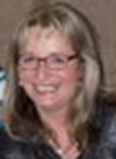 